1/A SINIFI MATEMATİK DERSİ ÇALIŞMA KAĞIDI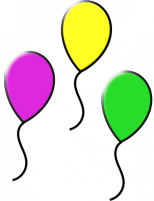 1.SORU: 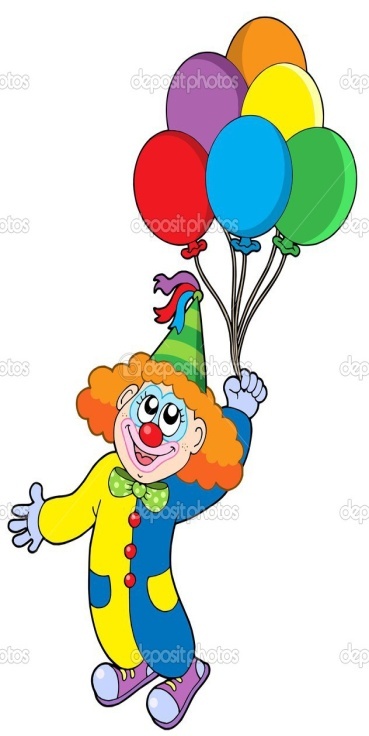 Resimdeki palyaçonun 6 balonundan 3 tanesi uçtu, gitti. Palyaçonun kaç balonu kaldığını bulmak için hangi işlemi yapmalıyız?CEVAP:  …………………………………………………………….2.SORU:Peki palyaçomuzun kaç balonu kaldı?CEVAP:  …………………………………………3.SORU:Aşağıdakilerden hangisi bir çıkarma işlemi değildir? 4 – 1 = 3             b)   4              c)  4 + 1 = 5                               -    1                               --------- 	34.SORU: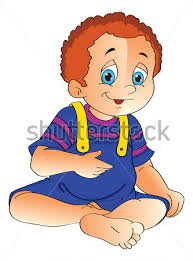 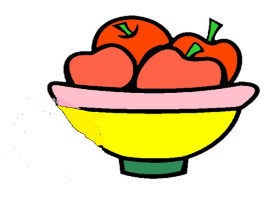 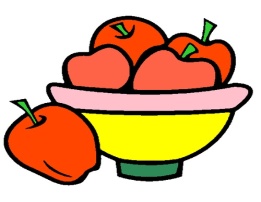 Can ‘ ın kaç tane elma yediğini bulmak için hangi işlemi yapmak doğru olur? 6-4=2         b)  6+4=10           c)  6-2=45.SORU: Aşağıdaki çıkarma işlemlerini yapınız.10-1=        10-3=          10-5=	          10-7= 	10-9=10-2=       10-4=          10-6=	        10-8= 	10-10=